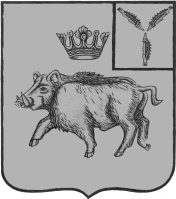 СОВЕТ БОЛЬШЕОЗЕРСКОГО  МУНИЦИПАЛЬНОГО ОБРАЗОВАНИЯБАЛТАЙСКОГО МУНИЦИПАЛЬНОГО РАЙОНАСАРАТОВСКОЙ ОБЛАСТИдесятое заседание Совета четвертого  созываРЕШЕНИЕот   21.05.2019 № 62с. Б-ОзеркиО внесении изменений в решение Совета Большеозерскогомуниципального образования от 12.04.2019 № 57«Об утверждении Порядка проведения антикоррупционной экспертизы нормативных правовых актов и проектовнормативных правовых актов, принимаемых СоветомБольшеозерского муниципального  образования Балтайского муниципального района»В целях приведения в соответствии с Федеральным законом от 04.06.2018 №145-ФЗ «О внесении изменения в статью 2 Федерального закона «Об антикоррупционной экспертизе нормативных правовых актов и проектов нормативных правовых актов», руководствуясь статьей 21 Устава Большеозерского муниципального образования,  Совет Большеозерского муниципального образования Балтайского муниципального района Саратовской области РЕШИЛ:1.Внести в решение Совета Большеозерского муниципального образования от 12.04.2019 № 57 «Об утверждении Порядка проведения антикоррупционной экспертизы нормативных правовых актов и проектов нормативных правовых актов, принимаемых Советом Большеозерского муниципального  образования  Балтайского муниципального района» следующее изменение:1.1. Пункт 2 раздела 1 в приложении к решению изложить в следующей редакции:«2. Основными принципами организации антикоррупционной экспертизы нормативных правовых актов (проектов нормативных правовых актов) являются:1) обязательность проведения антикоррупционной экспертизы проектов нормативных правовых актов;2) оценка нормативного правового акта (проекта нормативного правового акта) во взаимосвязи с другими нормативными правовыми актами;3) обоснованность, объективность и проверяемость  результатов антикоррупционной экспертизы нормативных правовых актов (проектов нормативных правовых актов);4) компетентность лиц, проводящих антикоррупционную экспертизу нормативных правовых актов (проектов нормативных правовых актов);5) сотрудничество органов местного самоуправления Большеозерского муниципального образования, а также их должностных лиц с институтами  гражданского общества при проведении антикоррупционной экспертизы нормативных правовых актов (проектов нормативных правовых актов).Целью антикоррупционной экспертизы является выявление в муниципальных нормативных правовых актах и их проектах правовых норм, которые создают предпосылки и (или) повышают вероятность совершения коррупционных действий.».2. Настоящее решение вступает в силу со дня его обнародования.4. Контроль за исполнением настоящего решения возложить на постоянно действующую комиссию Совета Большеозерского муниципального образования по вопросам местного самоуправления.Глава Большеозерскогомуниципального образования				                  С.А.Сибирев